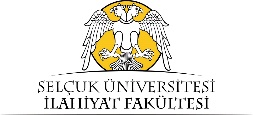 SELÇUK ÜNİVERSİTESİ REKTÖRLÜĞÜ İlahiyat Fakültesi Dekanlığı Üniversiteniz………………………Fakültesi….....................Bölümü’ne ……………………..yılı ÖSYM sonucuna göre kayıt hakkı kazandığım halde kaydımı yaptırmadım. 05/07/2022 tarih ve 31887 sayılı Resmi Gazete’de yayımlanarak yürürlüğe giren 7417 sayılı Yükseköğretim Kanununun 35. Maddesi gereğince af kanunundan yararlanmak istiyorum. Gereğini arz ederim. …./…./……. Adı Soyadı İmzası Yazışma Adresi: Telefon Numarası: EKLER: Kimlik Fotokopisi Adli Sicil Kaydı (e-devlet üzerinden alınabilir) (güncel hali ile) Son altı ay içinde çekilmiş 1 adet vesikalık fotoğraf, Askerlik Durum Belgesi (güncel hali ile) e-devletten alabilir) 5- ÖSYM sınav sonuç belgesi, Not: Lise veya Dengi Okul Diploması (Diplomanın aslı, diplomasını kaybedenler ise mezun oldukları kurumdan alacakları “DİPLOMASINI KAYBEDENLERE MAHSUS ÖĞRENİM BELGESİ”)’nin aslı kayıt esnasında getirilmesi gerekmektedir. Dikey Geçiş Sınavı sonucu kayıt yaptıracaklar Önlisans diploması ve transkriptinin asılları kayıt esnasında getirilmesi gerekmektedir.SELÇUK ÜNİVERSİTESİ REKTÖRLÜĞÜ İlahiyat  Fakültesi Dekanlığı Üniversiteniz……………………Fakültesi………………….Bölümü…………………………….numaralı  öğrencisiyken ……./..…./…..…… tarihinde kaydım silinmiştir/kaydımı sildirdim. 05/07/2022 tarih ve 31887 sayılı Resmi Gazete’de yayımlanarak yürürlüğe giren 7417 sayılı Yükseköğretim Kanununun 35. Maddesi gereğince af kanunundan yararlanmak istiyorum. Gereğini arz ederim. …./…./……. Adı Soyadı İmzası Kayıt Silinme/Sildirme Nedeni:  Yazışma Adresi: Telefon Numarası: EKLER: 1_Kimlik Fotokopisi 2-Adli Sicil Kaydı (e-devlet üzerinden alınabilir)( güncel hali ile) 3_Son altı ay içinde çekilmiş 1 adet vesikalık fotoğraf 4- Askerlik Durum Belgesi (güncel hali ile) e-devletten alabilir) Not:  Lise veya Dengi Okul Diploması (Diplomanın aslı, diplomasını kaybedenler ise mezun oldukları kurumdan alacakları “DİPLOMASINI KAYBEDENLERE MAHSUS ÖĞRENİM BELGESİ”)’nin aslı kayıt esnasında getirilmesi gerekmektedir.